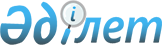 2020-2022 жылдарға арналған Бородулиха ауданы Петропавловка ауылдық округінің бюджеті туралы
					
			Күшін жойған
			
			
		
					Шығыс Қазақстан облысы Бородулиха аудандық мәслихатының 2020 жылғы 16 қаңтардағы № 46-16-VI шешімі. Шығыс Қазақстан облысының Әділет департаментінде 2020 жылғы 20 қаңтарда № 6627 болып тіркелді. Күші жойылды - Шығыс Қазақстан облысы Бородулиха аудандық мәслихатының 2021 жылғы 19 қаңтардағы № 2-16-VII.
      Ескерту. Күші жойылды - Шығыс Қазақстан облысы Бородулиха аудандық мәслихатының 19.01.2021 № 2-16-VII шешімімен (01.01.2021 бастап қолданысқа енгізіледі).

      ЗҚАИ-ның ескертпесі.

      Құжаттың мәтінінде түпнұсқаның пунктуациясы мен орфографиясы сақталған.
      Қазақстан Республикасының 2008 жылғы 4 желтоқсандағы Бюджет кодексінің 9-1-бабының 2-тармағына, 75-бабының 2-тармағына, "Қазақстан Республикасындағы жергілікті мемлекеттік басқару және өзін-өзі басқару туралы" Қазақстан Республикасының 2001 жылғы 23 қаңтардағы Заңының 6 бабы 1-тармағының 1) тармақшасына, "2020-2022 жылдарға арналған аудандық бюджет туралы" Бородулиха аудандық мәслихатының 2019 жылғы 25 желтоқсандағы № 45-5-VI (Нормативтік құқықтық актілерді мемлекеттік тіркеу тізілімінде 6500 нөмірімен тіркелген) шешіміне сәйкес, Бородулиха аудандық мәслихаты ШЕШІМ ҚАБЫЛДАДЫ:
      1. 2020-2022 жылдарға арналған Петропавловка ауылдық округінің бюджеті тиісінше 1, 2, 3-қосымшаларға сәйкес, соның ішінде 2020 жылға мынадай көлемдерде бекітілсін:
      1) кірістер – 36229 мың теңге, соның ішінде:
      салықтық түсімдер – 11394 мың теңге;
      салықтық емес түсімдер – 6458 мың теңге;
      негізгі капиталды сатудан түсетін түсімдер – 0 теңге;
      трансферттер түсімі – 18377 мың теңге;
      2) шығындар – 36229 мың теңге;
      3) таза бюджеттік кредиттеу – 0 теңге;
      4) қаржы активтерімен операциялар бойынша сальдо – 0 теңге;
      5) бюджет тапшылығы (профициті) – 0 теңге;
      6) бюджет тапшылығын қаржыландыру (профицитін пайдалану) – 0 теңге.
      Ескерту. 1-тармақ жаңа редакцияда - Шығыс Қазақстан облысы Бородулиха аудандық мәслихатының 25.12.2020 № 56-19-VI шешімімен (01.01.2020 бастап қолданысқа енгізіледі).


      2. 2020 жылға арналған Петропавловка ауылдық округ бюджетіне аудандық бюджеттен берілетін бюджеттік субвенцияның көлемі 18377 мың теңге сомасында ескерілсін. 
      3. Осы шешім 2020 жылғы 1 қаңтардан бастап қолданысқа енгізіледі. 2020 жылға арналған Петропавловка ауылдық округінің бюджеті
      Ескерту. 1-қосымша жаңа редакцияда - Шығыс Қазақстан облысы Бородулиха аудандық мәслихатының 25.12.2020 № 56-19-VI шешімімен (01.01.2020 бастап қолданысқа енгізіледі). 2021 жылға арналған Петропавловка ауылдық округінің бюджеті 2022 жылға арналған Петропавловка ауылдық округінің бюджеті
					© 2012. Қазақстан Республикасы Әділет министрлігінің «Қазақстан Республикасының Заңнама және құқықтық ақпарат институты» ШЖҚ РМК
				
      Сессия төрағасы 

А. Кудушев

      Аудандық мәслихат хатшысы 

У. Майжанов
Бородулиха аудандық 
мәслихатының  2020 жылғы 
16 қаңтары  № 46-16-VI 
шешіміне 1 қосымша
Санаты
Санаты
Санаты
Санаты
Сома 
(мың теңге)
Сыныбы
Сыныбы
Сыныбы
Сома 
(мың теңге)
Ішкі сыныбы
Ішкі сыныбы
Сома 
(мың теңге)
Кiрiстер атауы
Сома 
(мың теңге)
I.КІРІСТЕР
36229
1
Салықтық түсiмдер
11394
01
Табыс салығы
2150
2
Жеке табыс салығы
2150
04
Меншікке салынатын салықтар
9244
1
Мүлiкке салынатын салықтар
70
3
Жер салығы
181
4
Көлiк құралдарына салынатын салық
8993
2
Салықтық емес түсімдер
6458
06
Басқа да салықтық емес түсімдер
6458
1
Басқа да салықтық емес түсімдер
6458
3
Негізгі капиталды сатудан түсетін түсімдер
0
4
Трансферттер түсімі 
18377
02
Мемлекеттiк басқарудың жоғары тұрған органдарынан түсетiн трансферттер
18377
3
Аудандардың (облыстық маңызы бар қаланың) бюджетінен трансферттер
18377
Функционалдық топ
Функционалдық топ
Функционалдық топ
Функционалдық топ
Функционалдық топ
Сома 
(мың теңге)
Кіші функция
Кіші функция
Кіші функция
Кіші функция
Сома 
(мың теңге)
Бюджеттік бағдарламалардың әкімшісі
Бюджеттік бағдарламалардың әкімшісі
Бюджеттік бағдарламалардың әкімшісі
Сома 
(мың теңге)
Бағдарлама
Бағдарлама
Сома 
(мың теңге)
Атауы
Сома 
(мың теңге)
II. ШЫҒЫНДАР
36229
01
Жалпы сипаттағы мемлекеттiк қызметтер
17167
1
Мемлекеттi басқарудың жалпы функцияларын орындайтын өкiлді, атқарушы және басқа органдар
17167
124
Аудандық маңызы бар қала, ауыл, кент, ауылдық округ әкімінің аппараты
17167
001
Аудандық маңызы бар қала, ауыл, кент, ауылдық округ әкімінің қызметін қамтамасыз ету жөніндегі қызметтер
16427
022
Мемлекеттік органның күрделі шығындары
740
06
Әлеуметтiк көмек және әлеуметтiк қамсыздандыру
990
9
Әлеуметтiк көмек және әлеуметтiк қамтамасыз ету салаларындағы өзге де қызметтер 
990
124
Аудандық маңызы бар қала, ауыл, кент, ауылдық округ әкімінің аппараты
990
026
Жергілікті деңгейде халықты жұмыспен қамтуды қамтамасыз ету
990
07
Тұрғын үй-коммуналдық шаруашылық
8388
3
Елді мекендерді көркейту
8388
124
Аудандық маңызы бар қала, ауыл, кент, ауылдық округ әкімінің аппараты
8388
008
Елді мекендердегі көшелерді жарықтандыру 
790
009
Елді мекендердің санитариясын қамтамасыз ету
540
011
Елді мекендерді абаттандыру мен көгалдандыру
7058
12
Көлiк және коммуникация
4280
1
Автомобиль көлiгi
4280
124
Аудандық маңызы бар қала, ауыл, кент, ауылдық округ әкімінің аппараты
4280
013
Аудандық маңызы бар қалаларда, ауылдарда, кенттерде, ауылдық округтерде автомобиль жолдарының жұмыс істеуін қамтамасыз ету
4280
15
Трансферттер
5404
1
Трансферттер
5404
124
Аудандық маңызы бар қала, ауыл, кент, ауылдық округ әкімінің аппараты
5404
051
Заңнаманы өзгертуге байланысты жоғары тұрған бюджеттің шығындарын өтеуге төменгі тұрған бюджеттен ағымдағы нысаналы трансферттер
5404
ІІІ. Таза бюджеттік кредиттеу
0
IV. Қаржы активтерімен операциялар бойынша сальдо
0
Қаржы активтерін сатып алу
0
Мемлекеттiң қаржы активтерiн сатудан түсетiн түсiмдер 
0
V. Бюджет тапшылығы (профициті)
0
VI. Бюджет тапшылығын қаржыландыру (профицитін пайдалану)
0Бородулиха аудандық 
мәслихатының  2020 жылғы 
16 қаңтары  № 46-16-VI 
шешіміне 2 қосымша
Санаты
Санаты
Санаты
Санаты
Сома (мың теңге)
Сыныбы
Сыныбы
Сыныбы
Сома (мың теңге)
Ішкі сыныбы
Ішкі сыныбы
Сома (мың теңге)
Кiрiстер атауы
Сома (мың теңге)
I.КІРІСТЕР
30073
1
Салықтық түсiмдер
9614
04
Меншікке салынатын салықтар
9614
1
Мүлiкке салынатын салықтар
73
3
Жер салығы
188
4
Көлiк құралдарына салынатын салық
9353
2
Салықтық емес түсімдер
0
3
Негізгі капиталды сатудан түсетін түсімдер
0
 4
Трансферттер түсімі 
20459
02
 Мемлекеттiк басқарудың жоғары тұрған органдарынан түсетiн трансферттер
20459
3
Аудандардың (облыстық маңызы бар қаланың) бюджетінен трансферттер
20459
Функционалдық топ
Функционалдық топ
Функционалдық топ
Функционалдық топ
Функционалдық топ
Сома (мың теңге)
Кіші функция
Кіші функция
Кіші функция
Кіші функция
Сома (мың теңге)
Бюджеттік бағдарламалардың әкімшісі
Бюджеттік бағдарламалардың әкімшісі
Бюджеттік бағдарламалардың әкімшісі
Сома (мың теңге)
Бағдарлама
Бағдарлама
Сома (мың теңге)
Атауы
Сома (мың теңге)
II. ШЫҒЫНДАР
30073
01
Жалпы сипаттағы мемлекеттiк қызметтер
16708
1
Мемлекеттi басқарудың жалпы функцияларын орындайтын өкiлдi, атқарушы және басқа органдар
16708
124
Аудандық маңызы бар қала, ауыл, кент, ауылдық округ әкімінің аппараты
16708
001
Аудандық маңызы бар қала, ауыл, кент, ауылдық округ әкімінің қызметін қамтамасыз ету жөніндегі қызметтер
16708
06
Әлеуметтiк көмек және әлеуметтiк қамсыздандыру
1059
9
Әлеуметтiк көмек және әлеуметтiк қамтамасыз ету салаларындағы өзге де қызметтер 
1059
124
Аудандық маңызы бар қала, ауыл, кент, ауылдық округ әкімінің аппараты
1059
026
Жергілікті деңгейде халықты жұмыспен қамтуды қамтамасыз ету
1059
 07
Тұрғын үй-коммуналдық шаруашылық
1059
3
Елді мекендерді көркейту
7784
124
Аудандық маңызы бар қала, ауыл, кент, ауылдық округ әкімінің аппараты
7784
008
Елді мекендердегі көшелерді жарықтандыру 
7784
009
Елді мекендердің санитариясын қамтамасыз ету
583
011
Елді мекендерді абаттандыру мен көгалдандыру
567
12
Көлiк және коммуникация
6634
1
Автомобиль көлiгi
4522
124
Аудандық маңызы бар қала, ауыл, кент, ауылдық округ әкімінің аппараты
4522
013
Аудандық маңызы бар қалаларда, ауылдарда, кенттерде, ауылдық округтерде автомобиль жолдарының жұмыс істеуін қамтамасыз ету
4522
ІІІ. Таза бюджеттік кредиттеу
4522
IV. Қаржы активтерімен операциялар бойынша сальдо
0
Қаржы активтерін сатып алу
0
Мемлекеттiң қаржы активтерiн сатудан түсетiн түсiмдер 
0
V. Бюджет тапшылығы (профициті)
0
VI. Бюджет тапшылығын қаржыландыру (профицитін пайдалану)
0Бородулиха аудандық 
мәслихатының  2020 жылғы 
16 қаңтары  № 46-16-VI 
шешіміне 3 қосымша
Санаты
Санаты
Санаты
Санаты
Сома (мың теңге)
Сыныбы
Сыныбы
Сыныбы
Сома (мың теңге)
Ішкі сыныбы
Ішкі сыныбы
Сома (мың теңге)
Кiрiстер атауы
Сома (мың теңге)
I.КІРІСТЕР
31182
1
Салықтық түсiмдер
9999
04
Меншікке салынатын салықтар
9999
1
Мүлiкке салынатын салықтар
76
3
Жер салығы
196
4
Көлiк құралдарына салынатын салық
9727
2
Салықтық емес түсімдер
0
3
Негізгі капиталды сатудан түсетін түсімдер
0
 4
Трансферттер түсімі 
21183
02
Мемлекеттiк басқарудың жоғары тұрған органдарынан түсетiн трансферттер
21183
3
Аудандардың (облыстық маңызы бар қаланың) бюджетінен трансферттер
21183
Функционалдық топ
Функционалдық топ
Функционалдық топ
Функционалдық топ
Функционалдық топ
Сома (мың теңге)
Кіші функция
Кіші функция
Кіші функция
Кіші функция
Сома (мың теңге)
Бюджеттік бағдарламалардың әкімшісі
Бюджеттік бағдарламалардың әкімшісі
Бюджеттік бағдарламалардың әкімшісі
Сома (мың теңге)
Бағдарлама
Бағдарлама
Сома (мың теңге)
Атауы
Сома (мың теңге)
II. ШЫҒЫНДАР
31182
01
Жалпы сипаттағы мемлекеттiк қызметтер
17376
1
Мемлекеттi басқарудың жалпы функцияларын орындайтын өкiлдi, атқарушы және басқа органдар
17376
124
Аудандық маңызы бар қала, ауыл, кент, ауылдық округ әкімінің аппараты
17376
001
Аудандық маңызы бар қала, ауыл, кент, ауылдық округ әкімінің қызметін қамтамасыз ету жөніндегі қызметтер
17376
06
Әлеуметтiк көмек және әлеуметтiк қамсыздандыру
1133
9
Әлеуметтiк көмек және әлеуметтiк қамтамасыз ету салаларындағы өзге де қызметтер 
1133
124
Аудандық маңызы бар қала, ауыл, кент, ауылдық округ әкімінің аппараты
1133
026
Жергілікті деңгейде халықты жұмыспен қамтуды қамтамасыз ету
1133
 07
Тұрғын үй-коммуналдық шаруашылық
8023
3
Елді мекендерді көркейту
8023
124
Аудандық маңызы бар қала, ауыл, кент, ауылдық округ әкімінің аппараты
8023
008
Елді мекендердегі көшелерді жарықтандыру 
595
009
Елді мекендердің санитариясын қамтамасыз ету
595
011
Елді мекендерді абаттандыру мен көгалдандыру
6833
12
Көлiк және коммуникация
4605
1
Автомобиль көлiгi
4605
124
Аудандық маңызы бар қала, ауыл, кент, ауылдық округ әкімінің аппараты
4605
013
Аудандық маңызы бар қалаларда, ауылдарда, кенттерде, ауылдық округтерде автомобиль жолдарының жұмыс істеуін қамтамасыз ету
4605
ІІІ. Таза бюджеттік кредиттеу
0
IV. Қаржы активтерімен операциялар бойынша сальдо
0
Қаржы активтерін сатып алу
0
Мемлекеттiң қаржы активтерiн сатудан түсетiн түсiмдер 
0
V. Бюджет тапшылығы (профициті)
0
VI. Бюджет тапшылығын қаржыландыру (профицитін пайдалану)
0